                                                               Государственноебюджетное общеобразовательное учреждение школа-интернат №8Пушкинского района г. Санкт – ПетербургаМЕЖДУНАРОДНЫЙ МЕТОДИЧЕСКИЙ СЕМИНАРТЕМА  «Оценочная деятельность педагога (воспитателя) в условиях внедрения ФГОС. Опыт Финляндии и России».Доклад Копылковой Светланы Николаевны«Оценочная деятельность учителя на уроках литературного чтения в условиях внедрения ФГОС НОО»                                                                  г.Хельсинки1 декабря 2014 годаСОДЕРЖАНИЕI. Введение.       Два аспекта контроля и оценки знаний.II. Система оценки – инструмент организации и управления процессом реализации требований ФГОС НОО.Принципы оценочной деятельности учителя.Задачи организации оценочной деятельности.III. Планируемые результаты освоения программы по литературному чтению:личностныепредметныеметапредметныеIV. Виды контроля на уроках литературного чтения.V. Общие критерии оценивания. Способы оценивания.VI. Приёмы формирования контрольно-оценочной деятельности учащихся. Фрагменты уроков литературного чтения с использованием приёмов формирования рефлексивной самооценки.VII. Заключение.       Роль учителя в оценочной деятельности.VIII. Список используемой литературы.I.Совершенствование системы начального образования направлено на решение ряда важнейших задач, среди которых следует особо выделить создание прочного фундамента для последующего обучения. Это предполагает не только освоение младшими школьниками системы опорных знаний и умений, но и прежде всего их успешное включение в учебную деятельность, становление учебной самостоятельности. Начальная школа должна помочь детям освоить эффективные средства управления учебной деятельностью, развить способности к сотрудничеству. Поэтому профессиональные задачи педагога значительно усложняются, они направлены на формирование у обучающихся универсальных и предметных способов действий, воспитание основ умения учиться и обеспечение индивидуального прогресса в основных сферах развития ребёнка. Успешность решения данных задач во многом зависит от того, как устроена система оценки образовательных достижений: насколько она поддерживает и стимулирует учащихся; насколько точную обратную связь она обеспечивает; насколько включает учащихся в самостоятельную учебную деятельность. Поскольку в новом стандарте главным действующим лицом является растущий человек, систему оценки учитель должен строить так, чтобы в ней максимально участвовал сам ученик. Контроль и оценка имеют два взаимосвязанных аспекта: контроль и оценка со стороны учителя и контроль и оценка со стороны самого ученика. С точки зрения учителя, это ответ на вопрос, какие ошибки допускают ученики, какие у них затруднения и что нужно ему скорректировать в своей деятельности. С точки зрения ученика, это ответы на вопросы, что у меня получается, что нет, какие я допустил ошибки и почему, как эти ошибки устранить. То есть современная оценочная деятельность учителя направлена прежде всего на формирование контрольно-оценочной самостоятельности ребёнка, которая так важна для него не только в учёбе, но и в жизни. Это важнейшее универсальное учебное действие. Система оценки представляет собой инструмент организации и управления процессом реализации требований ФГОС НОО. II.Оценочная деятельность учителя должна строиться на основе следующих общих принципов:- оценивание является постоянным процессом, в зависимости от этапа обучения используется диагностическое (стартовое, текущее) и срезовое (тематическое, промежуточное, итоговое) оценивание;- оценивание может быть только критериальным; основными критериями оценивания выступают планируемые результаты обучения. При этом нормы и критерии оценивания, алгоритмы выставления отметки известны заранее и педагогам, и учащимся. Они могут вырабатываться ими совместно.- оцениваться с помощью отметки могут только результаты деятельности ученика и процесс их формирования, но не личные качества ребёнка;- оценивать можно только то, чему учат;- в оценочной деятельности реализуется заложенный в стандарте принцип распределения ответственности между различными участниками образовательного процесса. В частности, при выполнении проверочных работ должен соблюдаться принцип добровольности выполнения задания повышенной сложности.- в оценочной деятельности отдаётся приоритет самооценке школьника;- объективность оценки;- открытость процедуры и результатов оценки;- комплексный подход к оценке результатов образования (оценка предметных, метапредметных и личностных результатов общего образования);- оценка динамики образовательных достижений младших школьников.Для чёткой организации оценочной деятельности необходимо решить комплекс задач:       - выявить особенности контроля и оценки учебных достижений, обеспечивающие реализацию ФГОС – разработать Положение о системе оценки, определить критерии;- изучить научную и методическую литературу по проблеме оценки достижения планируемых результатов освоения основной образовательной программы общего образования;- разработать и апробировать задания для контроля и оценки учебных достижений по предметам, диагностический инструментарий для определения уровня сформированности УУД;- разработать материал необходимый для фиксации результатов индивидуальных достижений учащихся.Основным объектом системы оценки, её содержательной и критериальной базой выступают планируемые результаты освоения младшими школьниками основной образовательной программы начального общего образования:предметные результатыметапредметные результатыличностные результатыIII. Планируемые результаты освоения программы по литературному чтениюк концу 1 классаЛИЧНОСТНЫЕУ учащихся будет сформировано:положительное отношение к урокам литературного чтения.Учащиеся приобретают опыт:внимательного отношения к нравственному содержанию поступков;внимательного отношения к собственным переживаниям и переживаниям других людей;У учащихся может быть сформировано:внимание к красоте окружающего мира.ПРЕДМЕТНЫЕРечевая и читательская деятельность	Учащиеся научатся:воспринимать на слух художественное произведение;сознательно, плавно, правильно читать целыми словами;объяснять смысл названия произведения;читать вслух осмысленно, передавая нужную интонацию;отвечать на вопросы по содержанию прочитанного.Учащиеся получат возможность научиться:высказывать свое отношение к героям произведения с помощью учителя, опираясь на личный опыт.Творческая деятельность	Учащиеся научатся:выразительно читать и учить наизусть стихотворения.	Учащиеся получат возможность научиться:сочинять рассказы по рисункам;сочинять короткие истории на заданную тему по вопросам педагога.Литературоведческая пропедевтика	Учащиеся получат возможность научиться:выделять рифмы в тексте стихотворения;чувствовать ритм стихотворения (прохлопывать ритм);различать сказки, стихотворения, рассказы.МЕТАПРЕДМЕТНЫЕУчащиеся научатся:ориентироваться в учебнике (система обозначений, структура текста, рубрики, словарь, содержание);находить значения отдельных слов в толковом словаре, помещённом в учебнике (под руководством учителя);участвовать в диалоге;сравнивать героев разных произведений.Учащиеся получат возможность научиться:выбирать задание, тему проекта из предложенных, основываясь на своих интересах;знакомиться с новой книгой, ее автором, названием, иллюстрациями;внимательно слушать собеседника и оценивать его высказывание;сравнивать свой ответ с ответами одноклассников.Планируемые результаты освоения программы по литературному чтениюк концу 2 классаЛИЧНОСТНЫЕУ учащихся будут сформированы:положительное отношение и интерес к урокам литературного чтения.Учащиеся приобретают опыт:внимательного отношения к собственным переживаниям, вызванным восприятием природы, произведения искусства, собственных поступков, действий других людей;оценки своих эмоциональных реакций, поступков и действий других людей.У учащихся могут быть сформированы:представление о добре и зле, общих нравственных категориях;умение соотносить жизненные наблюдения с читательскими впечатлениями;ориентация в нравственном содержании собственных поступков и поступков других людей;умения оценивать свое отношение к учебе;внимание к переживаниям других людей, чувство сопереживания;эстетическое чувство на основе знакомства с разными видами искусства, наблюдений за природой. (внимательное и вдумчивое отношение к произведениям искусства, явлениям природы)ПРЕДМЕТНЫЕРечевая и читательская деятельностьУчащиеся научатся:воспринимать на слух художественное произведение, определять произведенное им впечатление;читать вслух осмысленно, передавая нужную интонацию;пересказывать произведение кратко, выборочно, используя соответствующую лексику;объяснять смысл названия произведения, связь его с содержанием;вычленять фрагменты текста, нужные для ответа на поставленные вопросы;объяснять действия персонажей;делить произведения на части, озаглавливать их (под руководством учителя);сравнивать героев разных произведений;ставить вопросы к тексту.Учащиеся получат возможность научиться:в процессе размышления над произведением привлекать опыт собственных переживаний, жизненных впечатлений.Творческая деятельностьУчащиеся научатся:создавать рассказ по циклу картинок;рассказывать прочитанную сказку от лица персонажа по данному плану с помощью учителя;выразительно читать стихотворение и фрагменты прозаического текста перед группой.Учащиеся получат возможность научиться:читать по ролям художественное произведение;сочинять рассказы, загадки, сказки, продолжения прочитанных произведений;придумывать иллюстрации к прочитанным произведениям;создавать рассказ на заданную тему по личным впечатлениям;участвовать в инсценировании литературных произведений.Литературоведческая пропедевтикаУчащиеся научатся:выделять рифмы в тексте стихотворения;Учащиеся получат возможность научиться:объяснять переносное значение отдельных слов, фразеологизмов;находить сравнения в тексте произведения;определять особенности жанра отдельных произведений фольклора;определять отношение автора к персонажам, определять, как оно выражено;выделять слова действующих лиц, автора, описание внешности, поступков героев, описание пейзажа;определять ритм стихотворения путем прохлопывания.МЕТАПРЕДМЕТНЫЕРегулятивныеУчащиеся приобретают опыт:выполнения учебных действий в устной и письменной форме;самостоятельной оценки правильности выполненных действия, внесения корректив;планирования своих действий в соответствии с поставленной целью (например, участие в проектной деятельности).ПознавательныеУчащиеся научатся:прогнозировать содержание произведения по его названию, ключевым словам;самостоятельно находить значения отдельных слов в толковом словаре, помещённом в учебнике, в сносках к тексту;Учащиеся получат возможность научиться:сравнивать произведения и героев;устанавливать причинно-следственные связи между поступками героев;находить объяснение незнакомых слов в словаре;находить нужные книги в библиотеке.КоммуникативныеУчащиеся научатся:работая в паре, высказывать свое мнение, выслушивать мнение партнёра;задавать вопросы по тексту произведения;сотрудничать с одноклассниками, участвуя в групповой деятельности (под руководством взрослого).	Учащиеся получат возможность научиться: обсуждать героев литературных произведений: высказывать свое отношение, оценивать высказывание партнера, вырабатывать общую позицию;аргументировать собственную позицию;получать нужную информацию, задавая вопросы старшим; сопоставлять полученные ответы.Планируемые результаты освоения программы по литературному чтениюк концу 3 классаЛИЧНОСТНЫЕУ учащихся будут сформированы:умение соотносить жизненные наблюдения с читательскими впечатлениями;ориентация в нравственном содержании собственных поступков и поступков других людей;умение оценивать свое отношение к учебе;уважение к культуре разных народов.У учащихся могут быть сформированы:представление об общих нравственных категориях у разных народов;нравственное чувство и чувственное сознание;умение анализировать свои переживания и поступки;способность к самооценке;эмпатия, способность к сопереживанию другим людям;бережное отношение к живой природе;эстетическое чувство на основе знакомства с разными видами искусства, наблюдениями за природой.ПРЕДМЕТНЫЕРечевая и читательская деятельностьУчащиеся научатся:правильно выбирать нужную интонацию, темп и громкость прочтения, определять место логического ударения;пересказывать произведение близко к тексту, кратко, от лица персонажа;рассказывать по предложенному или самостоятельно составленному плану;привлекать читательский и жизненный опыт для анализа конкретного произведения, поставленной проблемы;определять и оценивать позиции литературных героев;выявлять тему и главную мысль произведения;сопоставлять героев, идеи разных произведений;составлять план рассказа;определять свое и авторское отношение к героям;формулировать вопросы к тексту, составлять план текста.Учащиеся получат возможность научиться:составлять личное мнение о произведении, выражать его на доступном уровне;ориентироваться в научно-популярном и учебном тексте;делать подборку книг определенного автора, представлять книгу, опираясь на титульный лист, оглавление, предисловие.Творческая деятельностьУчащиеся научатся:читать по ролям художественное произведение;продолжать сюжет произведения, историю героя;участвовать в инсценировании произведения.Учащиеся получат возможность научиться:создавать устно и письменно произведения разных жанров по аналогии с прочитанным, на заданную тему, по репродукции картины, серии иллюстраций, по результатам наблюдений;выражать свое отношение к литературным произведениям, явлениям природы в устной и письменной форме, рисунках.Литературоведческая пропедевтика	Учащиеся научатся:различать жанры (фольклор, басню, стихотворение, рассказ); выделять слова автора, действующих лиц, описание их внешности, поступков, бытовой обстановки, природы;находить в тексте сравнения, эпитеты, олицетворения, подбирать синонимы, антонимы к предложенным словам.	Учащиеся получат возможность научиться:определять приемы, использованные писателем для создания литературного персонажа и выражения, своего отношения к нему.использовать изученные выразительные средства в собственных творческих работах.МЕТАПРЕДМЕТНЫЕРегулятивныеУчащиеся научатся:соотносить свои действия с поставленной целью;выполнять учебные действия в устной и письменной форме.Учащиеся получат возможность научиться:учитывать выделенные учителем ориентиры действия при освоении нового художественного текста;планировать свои учебные действия;анализировать результаты своей деятельности, вносить необходимые поправки;составлять план научно-популярной статьи, использовать его при пересказе;планировать свою читательскую деятельность;планировать свою  деятельность при реализации проекта.ПознавательныеУчащиеся научатся:сравнивать произведения и героев;устанавливать причинно-следственные связи между поступками героев произведений;свободно ориентироваться в аппарате учебника;находить нужную информацию в словарях и справочниках в конце учебника.	Учащиеся получат возможность научиться:сравнивать и классифицировать жизненные явления;выявлять аналогии между героями, произведениями, жизненными явлениями; находить нужную информацию в школьном толковом словаре, детской энциклопедии;сопоставлять информацию, полученную из научно-популярной статьи, с художественным произведением;ориентироваться в аппарате книжного издания (название, автор, предисловие, оглавление, выходные сведения);находить в библиотеке книги по заданной тематике, ориентироваться в сборниках произведений;извлекать информацию из произведений изобразительного искусства;знакомиться с детской периодической литературой.КоммуникативныеУчащиеся научатся:участвовать в коллективном обсуждении художественных произведений;сотрудничать с одноклассниками в ходе проектной деятельности.	Учащиеся получат возможность научиться:работая в паре, аргументировать свою позицию, учитывать мнение партнера;осуществлять взаимопомощь и взаимоконтроль при работе в группе;овладевать диалогической формой речи;формулировать и задавать вопросы, необходимые для достижения конкретных результатов при работе в группе.Планируемые результаты освоения программыпо литературному чтению к концу 4 классаЛИЧНОСТНЫЕУ учащихся будут сформированы:ориентация на понимание причин успеха в учебной деятельности;способность к самооценке;чувство сопричастности с жизнью своего народа и Родины, осознание этнической принадлежности; представления об общих нравственных категориях (добре и зле) у разных народов, моральных нормах, нравственных и безнравственных поступках;ориентация в нравственном содержании как собственных поступков, так и поступков других людей;регулирование поведения в соответствии с познанными моральными нормами и этическими требованиями;эмпатия, понимание чувств других людей и сопереживание им, выражающееся в конкретных поступках;эстетическое чувство на основе знакомства с художественной культурой;познавательная мотивация учения;могут быть сформированы:чувство понимания и любви к живой природе, бережное отношение к ней;устойчивое стремление следовать в поведении моральным нормам;толерантное отношение к представителям разных народов и конфессий.ПРЕДМЕТНЫЕРечевая и читательская деятельностьУчащиеся научатся:читать (вслух и про себя) со скоростью, позволяющей осознавать (понимать) смысл прочитанного (вслух — примерно 90 слов в минуту, про себя — примерно 120 слов в минуту) ;читать произведения разных жанров с соблюдением норм литературного произношения, правильным интонированием, использованием логических ударений и темпа речи, выражая таким образом понимание прочитанного;прогнозировать содержание произведения по его заглавию, иллюстрациям;находить ключевые слова, определять основную мысль прочитанного, выражать её своими словами;различать последовательность событий и последовательность их изложения;выделять смысловые части текста, составлять простой и сложный планы изложения текста с помощью учителя, формулировать вопросы ко всему тексту и отдельным его частям;пересказывать текст сжато, подробно, выборочно, с включением описаний, с заменой диалога повествованием, с включением рассуждений;обращаться к титульным данным, аннотациям, предисловию и послесловию; ориентироваться в мире книг по алфавитному каталогу, открытому доступу книг в детской библиотеке;составлять краткие аннотации к рекомендованным книгам; ориентироваться в справочниках, энциклопедиях, детских периодических журналах;соотносить поступки героев с нравственными нормами;ориентироваться в научно-популярном и учебном тексте, использовать полученную информацию.Учащиеся получат возможность научиться:составлять личное мнение о литературном произведении, выражать его на доступном уровне в устной и письменной речи;высказывать своё суждение об эстетической и нравственной ценности художественного текста;высказывать своё отношение к героям и к авторской позиции в письменной и устной форме;создавать текст по аналогии и ответы на вопросы в письменной форме. Творческая деятельностьУчащиеся научатся:читать по ролям художественное произведение;создавать текст на основе плана;придумывать рассказы по результатам наблюдений с включением описаний, рассуждений, анализом причин происшедшего;писать (на доступном уровне) сочинение на заданную тему, отзыв о прочитанной книге, кинофильме, телевизионной передаче;участвовать в драматизации произведений, читать наизусть лирические произведения, отрывки прозаических текстов;создавать сочинения по репродукциям картин и серии иллюстраций.Учащиеся получат возможность научиться:создавать творческий пересказ произведения или его фрагмента от имени одного из героев, придумывать продолжение истории персонажа и сюжета;создавать иллюстрации к произведениям;создавать в группе сценарии и проекты.Литературоведческая пропедевтикаУчащиеся научатся:выделять выразительные средства языка и на доступном уровне объяснять их  эмоционально-смысловые значения;определять (на доступном уровне) основные особенности малых жанров фольклора, народных сказок, мифов, былин, стихотворений, рассказов, повестей, басен;выделять слова автора, действующих лиц, описание пейзажа, внешности героев, их поступков, бытовые описания;вводить в пересказ элементы описания, рассуждения, использовать цитирование;определять отношение автора к персонажам, рассказывать, как оно выражено;различать жанры, преимущественно путём сравнения (сказка – басня, сказка – былина, сказка – рассказ и др.); находить рифмы, примеры звукописи, образные слова и выражения, объяснять их смысл.Учащиеся получат возможность научиться:делать элементарный анализ литературных текстов, используя понятия фольклорная и авторская литература, структура текста, автор, герой; средства художественной выразительности (сравнение, олицетворение, метафора);создавать прозаический и поэтический текст по аналогии, используя средства художественной выразительности, включённые в конкретное произведение.МЕТАПРЕДМЕТНЫЕРегулятивныеУчащиеся научатся:планировать собственные действия и соотносить их с поставленной целью;учитывать выделенные учителем ориентиры действия при освоении нового художественного текста;выполнять учебные действия в устной и письменной форме;вносить коррективы в действие после его завершения, анализа результатов и их оценки.Учащиеся получат возможность научиться:ставить новые задачи для освоения художественного текста в сотрудничестве с учителем;самостоятельно оценивать правильность выполненных действия как по ходу их выполнения так и в результате проведенной работы;планировать собственную читательскую деятельность.ПознавательныеУчащиеся научатся:находить нужную информацию, используя словари, помещённые в учебнике (толковый, синонимический, фразеологический);выделять существенную информацию из текстов разных видов;сравнивать произведения и их героев, классифицировать произведения по заданным критериям;устанавливать причинно-следственные связи между поступками героев произведений;устанавливать аналогии.Учащиеся получат возможность научиться:осуществлять поиск необходимой информации, используя учебные пособия, фонды библиотек и Интернет;сравнивать и классифицировать жизненные явления, типы литературных произведений, героев, выбирая основания для классификации;строить логические рассуждения, включающие определение причинно-следственных связей в устной и письменной форме, в процессе анализа литературного произведения и на основании собственного жизненного опыта;работать с учебной статьёй (выделять узловые мысли, составлять план статьи).КоммуникативныеУчащиеся научатся:работая в группе учитывать мнения партнёров, отличные от собственных;аргументировать собственную позицию и координировать её с позицией партнёров при выработке решения;точно и последовательно передавать партнёру необходимую информацию;оказывать в сотрудничестве необходимую взаимопомощь, осуществлять взаимоконтроль;владеть диалогической формой речи;корректно строить речь при решении коммуникативных задач.Учащиеся получат возможность научиться:понимать относительность мнений и подходов к решению поставленной проблемы;задавать вопросы, необходимые для организации работы в группе.IV.В соответствии с требованиями ФГОС, структура и содержание программы «Литературное чтение» направлены на достижение личностных результатов. Формируется умение планировать, контролировать и оценивать учебные действия в соответствии с поставленной задачей и условиями её реализации; определять наиболее эффективные способы достижения результатов. Данный метапредметный результат достигается посредством системы заданий, направленных на осознание ребёнком необходимости понимать смысл поставленной задачи для её успешного выполнения; на формирование умения планировать учебную работу, используя различные справочные материалы (таблицы, схемы, алгоритмы, словари и т.д.); на развитие способности к самооценке и самоконтролю.Текущий контроль по чтению проходит на каждом уроке в виде индивидуального или фронтального устного опроса: чтение текста, пересказ содержания произведения (полно, кратко, выборочно), выразительное чтение наизусть или с листа. Осуществляется на материале изучаемых программных произведений в основном в устной форме. Возможны и письменные работы – небольшие по объёму (ответы на вопросы, описание героя или события), а также самостоятельные работы с книгой, иллюстрациями и оглавлением. Целесообразно для этого использовать и тестовые задания типа «закончи предложение», «найди правильный ответ», «найди ошибку» и т.п.Тематический контроль проводится после изучения определённой темы и может проходить как в устной, так и в письменной форме. Письменная работа также может быть проведена в виде тестовых заданий, построенных с учётом предмета чтения.Итоговый контроль по проверке чтения вслух проводится индивидуально. Для проверки подбираются доступные по лексике и содержанию незнакомые тексты. При выборе текста осуществляется подсчёт количества слов (слово «средней» длины равно шести знакам, к знакам относят как букву, так и пробел между словами). Для проверки понимания текста учитель задаёт после чтения вопросы. Проверка навыка чтения «про себя» проводится фронтально или группами. Для проверки учитель заготавливает индивидуальные карточки, которые получает каждый ученик. Задания на карточках могут быть общими, а могут быть дифференцированными. Для учёта результатов проверки навыка чтения учитель пользуется соответствующей схемой.Комплексные работы относятся к итоговому контролю. Структура контрольно-измерительных материалов соответствует структуре ЕГЭ. Данные работы позволяют быстро проверить усвоение материала у большого количества учащихся, объективно оценить результаты работы, повторить пройденный материал, углубить и систематизировать знания учащихся.  На выполнение работы отводится 10-15 минут (в зависимости от уровня подготовленности класса).При выставлении оценки следует ориентироваться на следующую шкалу:«5» - если работа не содержит ошибок;«4» - если сделано не менее 75% объёма работы;«3» - если сделано не менее 50% объёма работы;V. Общими критериями оценивания результативности обучения чтению являются следующие: - индивидуальный прогресс в совершенствовании правильности, беглости и способов чтения (слоговое, плавное слоговое, целыми словами, плавное слитное);- индивидуальный прогресс в понимании содержания прочитанного;- индивидуальный прогресс в выразительности чтения (соблюдения знаков препинания, интонационная передача эмоционального тона, логических ударений, пауз и мелодики, темпа и громкости – в соответствии с характером текста);- индивидуальный прогресс в навыках работы с текстом;- умение прочитать и понять инструкцию, содержащуюся в тексте задания, и следовать ей;- ориентировка в книге, в группе книг, в мире детских книг;- интерес к чтению художественной, познавательной и справочной литературы, расширение круга чтения.Способами оценивания результативности обучения чтению являются:- замер скорости чтения (в скрытой для детей форме);Критерии оценивания:- ответы обучающихся на вопросы по содержанию, структуре, языковому оформлению и жанровой принадлежности литературных произведений;- выразительность чтения (умение передать общий характер текста с помощью интонационных средств – мелодики, темпоритма, пауз, логических ударений, громкости и эмоциональной окраски голоса);- выполнение заданий по составлению плана пересказа, собственного высказывания;- выполнение задания по ориентировке в книгах;- наблюдения учителя за продуктивностью участия детей в коллективной творческой деятельности (в составлении книжных выставок, конкурсах чтецов, драматизации, воображаемой экранизации и т.п.);- наблюдения учителя за соблюдением обучающимися правил коллективной и групповой работы;- наблюдения за читательской деятельностью учащихся;- анализ читательского дневника;- анализ отзывов учащихся о прочитанном, аннотаций, презентаций;- анализ творческих работ учащихся (в том числе входящих в рабочие тетради и в хрестоматии).Характеристика словесной оценки (оценочное суждение)Словесная оценка есть краткая характеристика результатов учебного труда школьников. Эта форма оценочного суждения позволяет раскрыть перед учеником динамику результатов его учебной деятельности, проанализировать его возможности и прилежание. Особенностью словесной оценки являются её содержательность, анализ работы школьника, чёткая фиксация успешных результатов и раскрытие причин неудач. Причём эти причины не должны касаться личностных характеристик учащегося.Оценочное суждение сопровождает любую отметку в качестве заключения по существу работы, раскрывающего как положительные, так и отрицательные её стороны, а также пути устранения недочётов и ошибок.Но нельзя забывать о том, что система оценивания должна выстраиваться таким образом, чтобы учащиеся включались в контрольно-оценочную деятельность, приобретая навыки и привычку к самооценке и взаимооценке.VI. Приёмы формирования контрольно-оценочной деятельности учащихсяВедение листа контрольных достижений;Использование «значков отличия»;Оформление «Лестниц учебного роста»Заполнение «Листов отслеживания выученных произведений»;Работа с перечнями материалов для самостоятельной работы (списки книг для дополнительного чтения);Заполнение рефлексивных таблиц освоения учебного материала.Условные обозначения:      - очень хорошо работал      - работал не в полную силу- я не доволен своей работой, могу лучшеФрагменты уроков литературного чтения с использованием приёмов формирования рефлексивной самооценки1 классВикторина. -Нарисуйте на своих оценочных листах линеечную шкалу, обозначьте нижнюю, верхнюю границу и середину. Я буду вам задавать вопросы, а вы на них отвечать, если вы сумеете правильно ответить на все вопросы, то где вы нарисуете свой крестик? А если на большинство вопросов? А если на меньшую часть вопросов? А если не сумеете ответить на них? Готовы?Назовите жанр произведения И.А. Крылова “Чиж и Голубь”;Кто такая падчерица?Какими бывают сказки по содержанию?Какие по содержанию сказки “Каждый свое получил” и “Два брата”?Что такое басня?Чем похожи сказки “Баба –Яга” и “Падчерица и мачехина дочка”?- А сейчас оцените себя (каждый на своем листе).2 классИгра «Кто-то в гости приходил, что-то он в гостях забыл». -Я буду показывать или называть предмет из произведения, а вы должны узнать название произведения, автора и героя. Свои успехи в этом этапе вы оцените знаками (« + » - знаю, умею, могу; « ?» - сомневаюсь, « - « - трудно, сложно) в таблице:- Готовы?Героиня этой сказки оставила у нас иголочку с ниточкой;Героиня этой сказки позабыла у нас два сундука красный и синий;Эти герои оставили на память серебряные монеты;Героиня этой сказки потеряла свой золотой волос;Русская народная сказка “Баба – Яга”, падчерица;Русская народная сказка “Падчерица и мачехина дочка”, Баба – Яга;Английская народная сказка “Хромая Молли”, Эльфы;Чешская народная сказка “Златовласка”, Златовласка.- Подведите итоговую оценку и обозначьте знаком в 5 колонке.3 классИгра «У сказки в гостях». -Перед Вами отрывок из сказки. Ваша задача – определить автора, название, главных героев. Оценивать себя будете в баллах. Максимальное количество баллов 3. На оценочном листе нарисуйте треугольник, в него проставьте ваши баллы.-Борис Заходер “Серая звёздочка”, главный герой: жаба.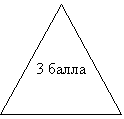 4 классРабота с иллюстрацией. Перед Вами иллюстрация из произведения, необходимо вспомнить автора, название произведения, жанр, героев изображенных на иллюстрации и момент из произведения, т.е. суметь кратко пересказать. Оценивать себя будете в процентном соотношении. 100% - полностью справляешься со всеми пунктами задания, их 5. Оцените, на сколько % вы справились с заданием. Нарисуйте на своем оценочном листе пятиугольник и проставьте нужное числоЛев Николаевич Толстой “Белка и Волк”; жанр произведения: басня; герои: белка и волк.Завершается наш урок,
А пошел ли он вам впрок?
На результат своей работы посмотрите,
И итоги подведите.
Важным умением вы овладели
Коль оценить себя сумели.VII.В новой образовательной практике учителя очень важно не только констатирующее оценивание, которое является результирующим по итогам большой пройденной темы, целого периода обучения, но и формирующее оценивание. Формирующее оценивание подразумевает оценивание деятельности ученика на отдельно взятом уроке. В этом случае может быть оценена его активность, помощь учителю или своим одноклассникам и т.д. Формирующее оценивание не всегда выражается отметкой. Даже похвала, добрый взгляд или поддерживающий жест являются видами формирующего оценивания. Задача учителя – поддержать любой, даже маленький успех своего ученика. Сегодня учитель должен не только прекрасно знать свой предмет и освоить современные образовательные технологии, он прежде всего должен быть хорошим психологом, способным анализировать и понимать поведение ребёнка, оказать ему помощь и поддержку. Учитель не тот, кто учит, учитель – тот, у кого учатся.VIII. Список используемой литературы.1.Федеральный Государственный Образовательный Стандарт начального общего образования. Приказ Министерства образования и науки Российской Федерации от 06 октября 2009 г. № 373.2. М.Ю.Демидова, С.В.Иванов. Оценка достижения планируемых результатов. Москва «Просвещение» 2009.2. Н.В.Калинина, С.Ю.Прохорова, А.Я.Горбылева. Методика оценки учебных достижений в начальной школе. – М.: Аркти. 2006. 3. Камаева Е.В. Оценочная деятельность на уроке// Школьные технологии, 2004, №4 4. Ксензова Г.Ю. Оценочная деятельность учителя. М., 2001отметкаКоличество слов в минуту1 класс 1 полугодие1 класс 1 полугодие«5»Без ошибок, 20 слов и более.«4»1-2 ошибки, 15-20 слов.«3»3-5 ошибок, 10-15 слов.«2»6 и более ошибок, менее 10 слов.1 класс 2 полугодие1 класс 2 полугодие«5»Без ошибок, 25-30 слов«4»1-2 ошибки, 20-25 слов.«3»3-5 ошибок, 15-20 слов.«2»6 и более ошибок, менее15 слов.2 класс 1 полугодие2 класс 1 полугодие«5»Без ошибок, 35-40 слов.«4»1-2 ошибки, 30-35 слов.«3»3-5 ошибок, 25-30 слов.«2»6 и более ошибок, менее 20 слов.2 класс 2 полугодие2 класс 2 полугодие«5»Без ошибок, 45-50 слов.«4»1-2 ошибки, 40-45 слов.«3»3-5 ошибок,35-40 слов.«2»6 и более ошибок, менее 35 слов.3 класс 1 полугодие3 класс 1 полугодие«5»Без ошибок, 55-60 слов.«4»1-2 ошибки, 50-55 слов.«3»3-5 ошибок, 45-50 слов.«2»6 и более ошибок, менее 45 слов.3класс 2 полугодие3класс 2 полугодие«5»Без ошибок, 65-70 слов.«4»1-2 ошибки, 60-65 слов.«3»3-5 ошибок, 55-60 слов.«2»6 и более ошибок, менее 55 слов.4 класс 1 полугодие4 класс 1 полугодие«5»Без ошибок, 75-80 слов.«4»1-2 ошибки, 70-75 слов.«3»3-5 ошибок, 65-70 слов.«2»6 и более ошибок, менее 65 слов.4 класс 2 полугодие4 класс 2 полугодие«5»Без ошибок, 85-90 слов(вслух),115-120 слов (про себя).«4»1-2 ошибки, 75-80 слов.«3»3-5 ошибок, 70-75 слов.«2»6 и более ошибок, менее 70 слов.1234итог